ULTIMA SAINTE ROSE 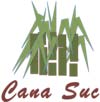 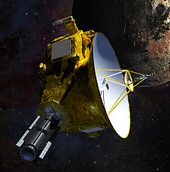 le 1er janvier 2019Demande d’Invitation VisiteurUn événement mondial et local organisé à Sainte-Rose à La Réunion à l’occasion du survol de l’objet Ultima Thulé par la sonde spatiale New Horizons.Programme : Le site Cana Suc, à la sortie sud de Sainte-Rose ville sera ouvert sur invitation nominative à 100 visiteurs le 1er janvier 2019, de midi à minuit, avec des retransmissions en direct depuis les sites de la NASA, commentées en français, avec des conférences thématiques et des ateliers de maquettes, ainsi que des ateliers d’écriture et de grapheurs. Restauration camion-bar sur place.Coordonnées du demandeur : Prénom et NOM : _ _ _ _ _ _ _ _ _ _ _ _ _ _ _ _ _ _ _ _ _ _ _ _ _ _ _ _ _ _ _ _ Adresse : _ _ _ _ _ _ _ _ _ _ _ _ _ _ _ _ _ _ _ _ _ _ _ _ _ _ _ _ _ _ _ _ _ _ _ _ _Téléphone : _ _ _ _ _ _ _ _ _ _   E-mail :  _ _ _ _ _ _ _ _ _ _ _ _ _ _ _ _ _ _ _ _Liste nominative ( prénom et NOM ) et âge des visiteurs :1 - _ _ _ _ _ _ _ _ _ _ _ _ _ _ _ _ _              5 - _ _ _ _ _ _ _ _ _ _ _ _ _ _ _ _ _ 2 - _ _ _ _ _ _ _ _ _ _ _ _ _ _ _ _ _              6 - _ _ _ _ _ _ _ _ _ _ _ _ _ _ _ _ _ 3 - _ _ _ _ _ _ _ _ _ _ _ _ _ _ _ _ _              7 - _ _ _ _ _ _ _ _ _ _ _ _ _ _ _ _ _ 4 - _ _ _ _ _ _ _ _ _ _ _ _ _ _ _ _ _              8 - _ _ _ _ _ _ _ _ _ _ _ _ _ _ _ _ _ Réservation parkingNuméro d’immatriculation du véhicule : _ _ _ _ _ _ _ _ _ _ _ _ _ _ _ _ _ _ _ _ Heure prévue d’arrivée : _ _ _ _ _ _        Heure prévue de départ : _ _ _ _ _ _Participation aux frais d’organisation : GRATUIT + ChapeauDécharge de responsabilité : les visiteurs reconnaissent qu’ils participent à l’événement sous leur propre responsabilité et il leur sera demandé de signer une décharge dégageant les organisateurs de toute responsabilité.Les demandes sont à envoyer par email à ultima@science-sainte-rose.net avant le 20 décembre 2018 au plus tard. Les demandes d’invitation seront satisfaites dans l’ordre d’arrivée dans la mesure des places disponibles.